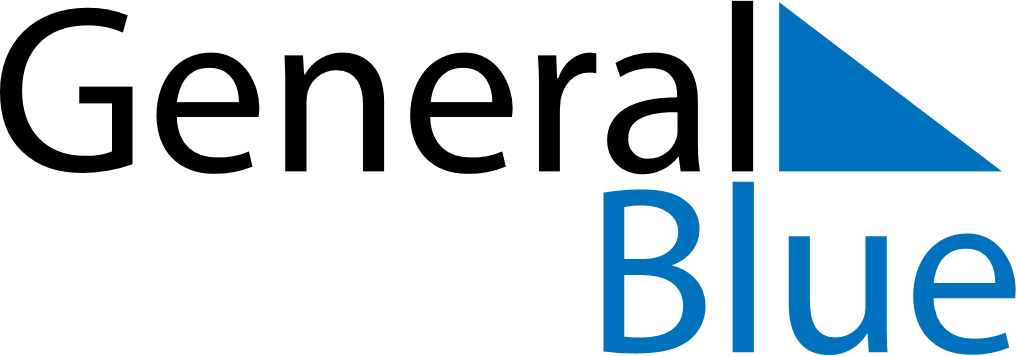 July 2024July 2024July 2024July 2024July 2024July 2024AEngelholm, Skane, SwedenAEngelholm, Skane, SwedenAEngelholm, Skane, SwedenAEngelholm, Skane, SwedenAEngelholm, Skane, SwedenAEngelholm, Skane, SwedenSunday Monday Tuesday Wednesday Thursday Friday Saturday 1 2 3 4 5 6 Sunrise: 4:25 AM Sunset: 9:59 PM Daylight: 17 hours and 34 minutes. Sunrise: 4:26 AM Sunset: 9:59 PM Daylight: 17 hours and 32 minutes. Sunrise: 4:27 AM Sunset: 9:58 PM Daylight: 17 hours and 31 minutes. Sunrise: 4:28 AM Sunset: 9:57 PM Daylight: 17 hours and 29 minutes. Sunrise: 4:29 AM Sunset: 9:57 PM Daylight: 17 hours and 27 minutes. Sunrise: 4:30 AM Sunset: 9:56 PM Daylight: 17 hours and 26 minutes. 7 8 9 10 11 12 13 Sunrise: 4:31 AM Sunset: 9:55 PM Daylight: 17 hours and 24 minutes. Sunrise: 4:32 AM Sunset: 9:54 PM Daylight: 17 hours and 22 minutes. Sunrise: 4:33 AM Sunset: 9:53 PM Daylight: 17 hours and 19 minutes. Sunrise: 4:35 AM Sunset: 9:52 PM Daylight: 17 hours and 17 minutes. Sunrise: 4:36 AM Sunset: 9:51 PM Daylight: 17 hours and 15 minutes. Sunrise: 4:37 AM Sunset: 9:50 PM Daylight: 17 hours and 12 minutes. Sunrise: 4:39 AM Sunset: 9:49 PM Daylight: 17 hours and 10 minutes. 14 15 16 17 18 19 20 Sunrise: 4:40 AM Sunset: 9:48 PM Daylight: 17 hours and 7 minutes. Sunrise: 4:42 AM Sunset: 9:46 PM Daylight: 17 hours and 4 minutes. Sunrise: 4:43 AM Sunset: 9:45 PM Daylight: 17 hours and 1 minute. Sunrise: 4:45 AM Sunset: 9:44 PM Daylight: 16 hours and 58 minutes. Sunrise: 4:46 AM Sunset: 9:42 PM Daylight: 16 hours and 55 minutes. Sunrise: 4:48 AM Sunset: 9:41 PM Daylight: 16 hours and 52 minutes. Sunrise: 4:50 AM Sunset: 9:39 PM Daylight: 16 hours and 49 minutes. 21 22 23 24 25 26 27 Sunrise: 4:51 AM Sunset: 9:38 PM Daylight: 16 hours and 46 minutes. Sunrise: 4:53 AM Sunset: 9:36 PM Daylight: 16 hours and 42 minutes. Sunrise: 4:55 AM Sunset: 9:34 PM Daylight: 16 hours and 39 minutes. Sunrise: 4:57 AM Sunset: 9:33 PM Daylight: 16 hours and 36 minutes. Sunrise: 4:58 AM Sunset: 9:31 PM Daylight: 16 hours and 32 minutes. Sunrise: 5:00 AM Sunset: 9:29 PM Daylight: 16 hours and 28 minutes. Sunrise: 5:02 AM Sunset: 9:27 PM Daylight: 16 hours and 25 minutes. 28 29 30 31 Sunrise: 5:04 AM Sunset: 9:25 PM Daylight: 16 hours and 21 minutes. Sunrise: 5:06 AM Sunset: 9:23 PM Daylight: 16 hours and 17 minutes. Sunrise: 5:07 AM Sunset: 9:22 PM Daylight: 16 hours and 14 minutes. Sunrise: 5:09 AM Sunset: 9:20 PM Daylight: 16 hours and 10 minutes. 